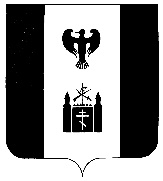     РОССИЙСКАЯ   ФЕДЕРАЦИЯ                                                                  КАМЧАТСКИЙ   КРАЙ                                                                ТИГИЛЬСКИЙ   РАЙОНСОБРАНИЕ ДЕПУТАТОВ   МУНИЦИПАЛЬНОГО       ОБРАЗОВАНИЯ  СЕЛЬСКОЕ  ПОСЕЛЕНИЕ “СЕЛО  ВОЯМПОЛКА”Р Е Ш Е Н И Е Двадцать седьмой сессии четвертого созыва
от  02 октября 2020 г                                                                      № 02Порядок получения муниципальными служащими органов местного самоуправления сельского поселения «село Воямполка» разрешения представителя нанимателя (работодателя) на участие на безвозмездной основе в управлении некоммерческой организациейВ соответствии с Федеральными законами от 6 октября . № 131-ФЗ «Об общих принципах организации местного самоуправления в Российской Федерации»,  от 02.03.2007 № 25-ФЗ «О муниципальной службе в Российской Федерации» и Уставом муниципального образования сельского поселения «село Воямполка», Собрание депутатов муниципального образования сельского поселения «село Воямполка»РЕШИЛО:1. Утвердить Порядок получения муниципальными служащими органов местного самоуправления сельского поселения «село Воямполка»  разрешения представителя нанимателя (работодателя) на участие на безвозмездной основе в управлении некоммерческой организацией согласно приложению к настоящему решению.2. Направить принятое решение Главе муниципального образования сельского поселения «село Воямполка» для подписания и представления на государственную регистрацию в Управление Министерства юстиции Российской Федерации по Камчатскому краю в установленном федеральным законодательством порядке.3. Главе муниципального образования сельского поселения «село Воямполка» обнародовать настоящее решение после его государственной регистрации.4. Настоящее решение вступает в силу со дня его подписания.Председатель Собрания депутатовмуниципального образования сельское поселение «село Воямполка»                                   Г.М. АрсанукаеваПриложениек решению Собрания депутатов муниципального образования сельского поселения «село Воямполка»                                                                         от 02.10.2020 № 02Порядок получения муниципальными служащими органов местного самоуправления сельского поселения «село Воямполка»  разрешения представителя нанимателя (работодателя) на участие на безвозмездной основе в управлении некоммерческой организацией1. Настоящий порядок получения муниципальными служащими органов местного самоуправления сельского поселения «село Воямполка»  разрешения представителя нанимателя (работодателя) на участие на безвозмездной основе в управлении некоммерческой организацией (далее – Порядок) разработан в соответствии с Федеральным законом от 02.03.2007 № 25-ФЗ «О муниципальной службе в Российской Федерации» в целях реализации права муниципальных служащих органов местного самоуправления муниципального образования на получение разрешения представителя нанимателя (работодателя) на участие на безвозмездной основе в управлении некоммерческой организацией.2. Для целей настоящего Порядка под участием в управлении некоммерческой организацией понимается управление в качестве единоличного исполнительного органа общественной организацией (кроме политической партии, органа профессионального союза, в том числе выборного органа первичной профсоюзной организации, созданной в органе местного самоуправления муниципального образования), жилищным, жилищно-строительным, гаражным кооперативом, товариществом собственников недвижимости или вхождение в состав их коллегиальных органов управления.3. Муниципальный служащий, планирующий участие в управлении некоммерческой организацией, оформляет в письменной форме в адрес представителя нанимателя (работодателя) заявление о получении разрешения на участие в управлении некоммерческой организаций (далее - заявление), составленное по форме согласно приложению к настоящему Порядку.Заявление оформляется на бумажном носителе, передается в кадровую службу (специалисту, ответственному за ведение кадровой работы) органа местного самоуправления муниципального образования (далее - уполномоченный орган) для составления заключения о возможности выдачи разрешения на участие в управлении некоммерческой организацией.4. Уполномоченный орган осуществляет регистрацию заявления в день его поступления в порядке, установленном в органе местного самоуправления муниципального образования.5. Уполномоченный орган в течение 3 рабочих дней со дня регистрации заявления, осуществляет предварительное рассмотрение заявления и подготовку мотивированного заключения. Мотивированное заключение должно содержать вывод о возможности (невозможности) участия муниципального служащего на безвозмездной основе в управлении некоммерческой организацией.6. По решению представителя нанимателя (работодателя), принятого по результатам изучения  мотивированного заключения уполномоченного органа, заявление и мотивированное заключение уполномоченного органа может быть рассмотрено комиссией по соблюдению требований к служебному поведению муниципальных служащих и урегулированию конфликта интересов, созданной в органе местного самоуправления муниципального образования (далее - комиссия) в установленном порядке.7. По результатам рассмотрения заявления, решения комиссии (если заявление направлялось в комиссию) и мотивированного заключения представитель нанимателя (работодатель) в течение 15 рабочих дней со дня поступления к нему указанных документов принимает одно из следующих решений:- удовлетворить заявление муниципального служащего;- отказать в удовлетворении заявления муниципального служащего.Основанием для отказа в удовлетворении заявления являются осуществление муниципальным служащим функций муниципального (административного) управления в отношении некоммерческой организации и (или) несоблюдение (возможность несоблюдения) запретов, ограничений и обязанностей, установленных законодательством Российской Федерации о муниципальной службе и о противодействии коррупции, обеспечивающих добросовестное исполнение должностных обязанностей.Решение представителя нанимателя (работодателя) принимается путем наложения на заявлении резолюции «разрешить», «отказать».8. Заявление с резолюцией представителя нанимателя (работодателя), мотивированное заключение приобщаются к личному делу муниципального служащего.9. Уполномоченный орган в течение 3 рабочих дней со дня принятия решения, предусмотренного пунктом 7 Порядка, уведомляет муниципального служащего о принятом решении путем ознакомления с резолюцией представителя нанимателя (работодателя) под подпись.10. Муниципальный служащий может приступить к участию в управлении некоммерческой организацией не ранее чем в день, следующий за днем получения разрешения представителя нанимателя (работодателя).Приложениек порядку получения муниципальными служащими органов местного самоуправления сельского поселения «село Воямполка»  разрешения представителя нанимателя (работодателя) на участие на безвозмездной основе в управлении некоммерческой организацией                                                  _________________________                                                     (должность, Ф.И.О.                                                   представителя нанимателя                                                       (работодателя)                                                  от ______________________                                                     (Ф.И.О., должность                                                  муниципального служащего)                                 ЗАЯВЛЕНИЕ              о получении разрешения на участие в управлении                        некоммерческой организаций    В  соответствии  с  пунктом  3  части  1  статьи 14 Федерального законаот 02.03.2007 N 25-ФЗ "О муниципальной службе в Российской Федерации" прошуВас разрешить мне участвовать в управлении некоммерческой организацией:___________________________________________________________________________     (полное наименование некоммерческой организации, ее юридический и                            фактический адрес,___________________________________________________________________________            ИНН, сфера деятельности некоммерческой организации)в качестве ________________________________________________________________                 (указывается, в каком качестве предполагается участие                          в управлении: в качестве единоличного___________________________________________________________________________         исполнительного органа или в качестве вхождения в состав                  соответствующего коллегиального органа______________________________________________________________________________________________________________________________________________________      управления, с указанием наименования соответствующей должности,                     согласно учредительным документам______________________________________________________________________________________________________________________________________________________                        некоммерческой организации)    Мое  участие  в  управлении  указанной организацией носит безвозмездныйхарактер,  не предполагает предоставление мне каких-либо льгот и (или) иныхпреференций. Предполагаемая деятельность не предусматривает возникновение уменя ситуации конфликта интересов или возможность ее возникновения.    К заявлению прилагаю следующие документы:______________________________________________________________________________________________________________________________________________________"__" ____________ 20_ г. ________________ _________________________________                             (подпись)          (расшифровка подписи)___________________________________________________________________________               (Ф.И.О., подпись лица, принявшего заявление)С решением представителя нанимателя (работодателя) ознакомлен(на)"__" ____________ 20_ г. ____________________________________ _____________                                                                                  (фамилия, инициалы)      